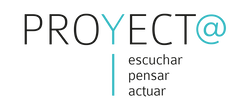    TALLER DE COMUNICACIÓN A MADRES Y PADRES, BASADO EN LA TECNICA DE LOS TRES PASOS.“ESCUCHAR el relato de boca de los protagonistas"“PENSAR una estrategia efectiva de mejora"“ACTUAR. Implementación y monitorización del plan"   CHARLA Y COLOQUIO PARA TODOS LOS PADRES Y MADRES CON ALUMNOS EN EL COLEGIO SAN IGNACIO DE LOYOLA ( ALCALA DE HENARES – MADRID ).SE IMPARTIRA EN EL COLEGIO, EN LA SALA “ ROTONDA”.DIA: 8 DE MARZO DEL 2018.HORARIO:  DE 17:00 A 18:30 ( MAS O MENOS EL HORARIO DE FINALIZACION ).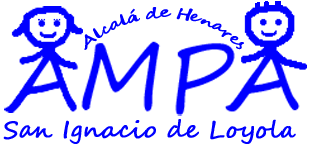 